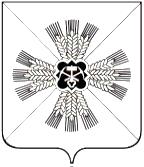 КЕМЕРОВСКАЯ ОБЛАСТЬАДМИНИСТРАЦИЯ ПРОМЫШЛЕННОВСКОГО МУНИЦИПАЛЬНОГО ОКРУГАПОСТАНОВЛЕНИЕот « 07 » ноября 2023 г.  № 1260-Ппгт. ПромышленнаяО внесении изменений в постановление администрации Промышленновского муниципального округа от 09.11.2017 № 1273-П «Об утверждении муниципальной программы «Управление муниципальными финансами Промышленновского округа» на 2018-2025 годы» (в редакции постановлений от 12.01.2018 № 17-П, от 14.06.2018 № 647-П, от 16.08.2018 № 881-П, от 29.10.2018 № 1230-П, от 29.12.2018 № 1529-П, от 29.12.2018 № 1531-П, от 07.05.2019 № 558-П,  от 29.08.2019 № 1027-П, от 21.10.2019 № 1276-П, от 30.12.2019 № 1625-П, от 12.10.2020 № 1607-П, от 30.12.2020 № 2133-П, от 08.11.2021 № 1820-П, от 30.12.2021 № 2076-П, от 08.11.2022 № 1424-П, от 30.12.2022 № 1747-П) В соответствии с постановлением администрации Промышленновского муниципального округа от 28.04.2020 № 754-П «Об утверждении порядка разработки, реализации и оценки эффективности муниципальных программ, реализуемых за счет средств местного бюджета», в целях реализации полномочий администрации Промышленновского муниципального округа  и в соответствии с постановлением  администрации Промышленновского муниципального округа от 24.08.2017 № 943-П  «Об утверждении перечня муниципальных программ, реализуемых за счет средств местного бюджета, на          2018-2026 годы»            (в редакции постановлений от      07.12.2017          № 1385-П,        от 29.10.2018    № 1233-П,       от 02.09.2019 № 1031-П, от 20.11.2019 № 1420-П, от   30.12.2019   № 1635-П, от 13.10.2020 № 1621-П, от 01.09.2021 № 1548-П, от 18.08.2022 № 1092-П, от 14.12.2022 № 1618-П, от 25.08.2023 № 1037-П):Внести в постановление администрации Промышленновского муниципального округа от 09.11.2017 № 1273-П «Об утверждении муниципальной программы «Управление муниципальными финансами Промышленновского округа» на 2018 - 2025 годы (в редакции постановлений от 12.01.2018  № 17-П,     от 14.06.2018 № 647-П, от 16.08.2018 № 881-П, от 29.10.2018 № 1230-П,       от 29.12.2018 № 1529-П, от 29.12.2018 №  1531-П, от 07.05.2019 № 558-П, от 21.10.2019 № 1276-П, от 30.12.2019 № 1625-П, от 12.10.2020 № 1607-П, от 30.12.2020 № 2133-П, от 08.11.2021 № 1820-П, от 30.12.2021 № 2076-П, от 08.11.2022 № 1424-П, от 30.12.2022 № 1747-П) (далее – Постановление) следующие изменения: В заголовке и пункте 1 Постановления цифры «2018-2025» заменить  цифрами «2018-2026».2.  Внести в муниципальную программу «Управление муниципальными финансами Промышленновского округа» на 2018-2025 годы, утвержденную Постановлением (далее – Программа) следующие изменения:2.1. В заголовке Программы цифры «2018-2025» заменить цифрами «2018-2026»;2.2. Паспорт Программы изложить в  редакции согласно приложению   № 1 к настоящему постановлению;  2.3. Разделы 1-5  Программы изложить в редакции согласно приложению № 2 к настоящему постановлению;  2.4.   Раздел 4 Программы и положение паспорта Программы в части ресурсного обеспечения на 2024 – 2026 годы применяются к правоотношениям, возникающим при составлении и исполнении бюджета округа, начиная с бюджета округа на 2024 год и на плановый период 2025 и 2026 годов.3. Настоящее постановление подлежит размещению на официальном сайте администрации Промышленновского муниципального округа в сети Интернет.  4. Контроль  за  исполнением  настоящего  постановления  возложить на     и.о. заместителя  главы  Промышленновского муниципального округа              А.П. Безрукову.  5. Настоящее постановление вступает в силу со дня подписания. Исп. И.А. Овсянниковател.7-44-14Приложение № 1к постановлениюадминистрации Промышленновскогомуниципального округаот 07 ноября 2023 г № 1260-ППаспорт муниципальной программы«Управление муниципальными финансамиПромышленновского муниципального округа» на 2018-2026 годыИ.о. заместителя главыПромышленновского муниципального округа                              А.П. Безрукова                                                                        Приложение № 2                                                                         к постановлениюадминистрации Промышленновского                                                                        муниципального округа                                                                        от  07 ноября 2023 г № 1260-ПХарактеристика текущего состояния в Промышленновском муниципальном округесферы деятельности, для решения задач которой разработана муниципальная программа, с указанием основных показателей и формулировкой основных проблемЭффективное управление муниципальными финансами повышает качество и уровень жизни населения, выводит на новый виток развития социальные и стратегические сферы деятельности, повышает доверие в области инвестиционной политики и способствует экономической стабильности. Результатами реализации бюджетных реформ в целом в Кемеровской области и в Промышленновском муниципальном округе, базовые направления которых обозначены в нормативных правовых актах Кемеровской области (постановление Коллегии Администрации Кемеровской области от 10.04.2006 № 91 «Об административной реформе в Кемеровской области в 2006-2010 годах», распоряжение Коллегии Администрации Кемеровской области от 06.05.2006 № 516-р «О концепции реформирования системы управления общественными финансами в Кемеровской области в 2006-2008 годах»), стали:организация бюджетного процесса на основе принятия и исполнения расходных обязательств;разграничение полномочий между Кемеровской областью и муниципальными образованиями;соблюдение формализованных методик распределения основных межбюджетных трансфертов;внедрение инструментов бюджетирования, ориентированного на результат, включая переход от сметного финансирования учреждений к финансовому обеспечению заданий на оказание муниципальных услуг;установление правил и процедур размещения заказов на поставку товаров, выполнение работ, оказание услуг для  муниципальных нужд;формирование достоверной и прозрачной консолидированной бюджетной отчетности;введение системы мониторинга качества финансового менеджмента.В целях оптимизации бюджетного процесса и внедрения новых инструментов управления муниципальными финансами в Промышленновском районе в 2008 году утверждена  «Программа развития муниципальных финансов Промышленновского района на 2009-2012 годы» (постановление администрации Промышленновского муниципального района от 18.12.2008 № 88), «Программа управления муниципальными финансами в муниципальном образовании Промышленновский район» (постановление администрации Промышленновского муниципального района от 25.02.2013 №6).  Реализация обозначенных мероприятий позволила повысить оценку качества управления муниципальными финансами. В целях увеличения доходной части бюджета Промышленновского муниципального округа реализуются мероприятия в соответствии с распоряжением Коллегии Администрации Кемеровской области 13.07.2011 № 595-р «О Плане мероприятий по повышению поступлений налоговых и неналоговых доходов, сокращению недоимки по уплате налогов, сборов и иных обязательных платежей в бюджет Кемеровской области на 2011-2013 годы», постановлением администрации Промышленновского муниципального района от 01.12.2016 № 1072-П «Об утверждении Программы оздоровления муниципальных финансов Промышленновского муниципального района». С 2020 года продолжена работа по созданию условий для эффективного управления муниципальными финансами в рамках Программы оздоровления муниципальных финансов Промышленновского муниципального округа на 2019 - 2024 годы, утвержденной постановлением администрации Промышленновского муниципального округа от 27.01.2020 № 147-П. Проведена результативная работа по реализации плана мероприятий по сокращению просроченной кредиторской задолженности бюджета Промышленновского муниципального округа, утвержденного распоряжением Коллегии Администрации Кемеровской области от 27.06.2011 № 538-р «Об утверждении плана мероприятий по сокращению просроченной кредиторской задолженности консолидированного бюджета Кемеровской области». С 2020 года в целях усиления контроля за состоянием кредиторской задолженности  бюджета Промышленновского муниципального округа, а также предотвращения образования просроченной кредиторской задолженности реализовывается план мероприятий («дорожная карта») по погашению (реструктуризации) кредиторской задолженности в соответствии с постановлением администрации Промышленновского муниципального округа от 21.05.2020 № 882-П «О мероприятиях по погашению (реструктуризации) кредиторской задолженности бюджета Промышленновского муниципального округа».Развитие системы управления муниципальными финансами в Промышленновском муниципальном округе в связи с ярко выраженной сельскохозяйственной специализацией экономики округа в первую очередь зависит от объема межбюджетных трансфертов областного и федерального бюджетов. В свою очередь на экономику региона в 2011-2019 гг. повлияли  колебания мировых цен на уголь и продукцию черной металлургии, а также нестабильность мирового финансового рынка, что привело к снижению поступлений доходов в бюджет Кемеровской области. Сокращение доходной части областного бюджета в свою очередь приводит к снижению поступлений межбюджетных трансфертов в бюджет Промышленновского муниципального округа. Необеспеченность бюджетными средствами расходных полномочий приводит к необходимости привлечения кредитных ресурсов и росту долговых обязательств. Для наиболее результативного управления муниципальными финансами, эффективного использования бюджетных средств и обеспечения сбалансированности бюджета Промышленновского муниципального округа реализуются мероприятия программы финансового оздоровления до 2025 года, начиная с 2016 года, целью которой является решение следующих задач:обеспечение роста налоговых и неналоговых доходов бюджета;реализация мер по оптимизации бюджетных расходов и повышению эффективности использования бюджетных средств.Отдельные показатели, характеризующие процесс управления муниципальными финансами Промышленновского муниципального округа, приведены в следующей таблице:В результате проведенных мероприятий за период реализации муниципальной программы налоговые и неналоговые доходы увеличились с 322,1 млн. рублей в 2018 году до 551,2 млн. рублей в 2022 году, рост к уровню 2018 года составил 229,1 млн. рублей, или 1,7 раза. Реализация мер, способствующих повышению поступлений налоговых и неналоговых доходов, создание собственных резервных источников для финансового обеспечения расходных обязательств не позволят дестабилизировать обстановку в неблагоприятные (кризисные) периоды.Для развития и вывода системы управления муниципальными финансами Промышленновского муниципального округа на новый более качественный уровень необходимо обратить внимание на решение ряда проблем и ограничений, анализируемых и поставленных в рамках муниципальной программы:зависимость доходной части бюджета округа от поступлений межбюджетных трансфертов областного и федерального бюджетов;недостаточное использование органами местного самоуправления созданных механизмов по наращиванию собственной налоговой базы муниципальных образований;низкая мотивация органов местного самоуправления к формированию приоритетов и оптимизации бюджетных расходов;растущая потребность в формировании и соблюдении принципов программного управления муниципальными финансами;недостаточная открытость бюджетов, низкая степень вовлеченности гражданского общества в обсуждение целей и результатов использования бюджетных средств.В целях вовлечения жителей округа в осуществление местного самоуправления, определения приоритетов расходования средств местного бюджета с 2019 года в Промышленновском муниципальном округе реализуется практика инициативного бюджетирования «Твой Кузбасс – твоя инициатива» в соответствии с Законом Кемеровской области от 14.11.2018 № 90-ОЗ «О реализации проектов инициативного бюджетирования в Кемеровской области – Кузбассе».  За период 2019-2022 годы успешно подано 42 заявки на участие и уже реализовано все 42 проекта в сферах: благоустройства мест массового отдыха для жителей, благоустройства спортивных площадок, благоустройства мест захоронения. В целях финансового обеспечения реализации проектов за три года привлечено 4,6 млн. руб. от юридических лиц и индивидуальных предпринимателей и от населения. Общая стоимость проектов за счет всех источников составила более 48,7 млн. руб. На федеральном уровне принят ряд изменений бюджетного законодательства и бюджетного планирования, касающийся бюджетной системы Российской Федерации, внедрение которых упорядочит некоторые вопросы, в том числе на муниципальном  уровне:установление и распространение единого нового формата классификации видов расходов на все уровни бюджетной системы Российской Федерации, что в совокупности с другими нормами создает условия для «укрупнения» формата бюджетов и расширения самостоятельности главных распорядителей бюджетных средств;изменения структуры классификации расходов бюджетов, предусматривающие интеграцию программной составляющей (на уровне целевых статей);уточнение принципа эффективности (экономности и результативности) использования бюджетных средств;упрощение организации и повышение эффективности финансового контроля в муниципальных образованиях;установление четкого соответствия между перечнем бюджетных правонарушений и мерами бюджетного принуждения и администрирования ответственности, с одновременным определением адекватного этим нарушениям размера административных санкций.Муниципальная программа ориентирована на создание общих условий и механизмов их реализации для всех участников бюджетного процесса, в том числе реализующих другие муниципальные программы. Организация выполнения мероприятий, по вопросам, отнесенным к компетенции финансового управления Промышленновского округа, будет осуществляться в рамках настоящей муниципальной программы.Программа на период 2018-2026 годов не предусматривает разделение на отдельные этапы ее реализации.2. Описание целей и задач муниципальной программыЦелью муниципальной программы является повышение качества управления муниципальными финансами Промышленновского муниципального округа.Для достижения цели муниципальной программы необходимо решить поставленные основные задачи:       реализация инструментов долгосрочного бюджетного планирования, отражающих основные направления социально-экономического развития Промышленновского муниципального округа в условиях поддержания мер по укреплению финансовой устойчивости и сбалансированности бюджета;       развитие программно-целевых принципов формирования расходов бюджета Промышленновского муниципального округа;       обеспечение эффективного управления муниципальным долгом Промышленновского муниципального округа;       создание условий для повышения прозрачности бюджетного процесса  Промышленновского муниципального  округа.Каждая указанная задача муниципальной программы решается в рамках отдельных подпрограмм.Первая задача, обозначенная в подпрограмме 1 «Обеспечение сбалансированности и устойчивости бюджетной системы Промышленновского муниципального округа», направлена на составление прогнозных вариантов основных параметров бюджета  с учетом оценок финансовых возможностей для принятия новых расходных обязательств и реализации действующих, координацию показателей бюджетов бюджетной системы с документами стратегического планирования, в том числе в рамках бюджетного процесса, создание условий для устойчивого исполнения бюджетов муниципальных образований Промышленновского муниципального округа.Вторая задача в рамках подпрограммы 2 «Создание условий для повышения эффективности расходов бюджета Промышленновского муниципального округа» предусматривает развитие программно-целевого принципа формирования бюджета Промышленновского муниципального округа, выявление резервов и перераспределение бюджетных средств в пользу приоритетных направлений и проектов, реализующих активную государственную политику в Кемеровской области.Задача по обеспечению эффективного управления муниципальным долгом Промышленновского муниципального округа в рамках подпрограммы 3 «Управление муниципальным долгом Промышленновского муниципального округа» направлена на проведение активной политики по управлению муниципальным долгом Промышленновского муниципального округа, разработку основных направлений в области заимствований и долга, мониторинга долговых обязательств, снижение процентных расходов по обслуживанию долговых обязательств.Задача по созданию условий открытости и прозрачности бюджетного процесса Промышленновского муниципального округа реализуется через подпрограмму «Повышение прозрачности и открытости бюджетного процесса Промышленновского муниципального округа» и включает размещение в открытом доступе наглядной информации, отражающей основные параметры бюджета Промышленновского муниципального округа  и отчета об его исполнении, в том числе в доступной для граждан форме.3. Перечень подпрограмм муниципальной программы с кратким описанием подпрограмм и мероприятий муниципальной программыМуниципальная программа на период 2018 – 2026 годов состоит из следующих подпрограмм: 1. «Обеспечение сбалансированности и устойчивости бюджетной системы Промышленновского муниципального округа».2. «Создание условий для повышения эффективности расходов бюджета Промышленновского муниципального округа». 3. «Управление муниципальным долгом Промышленновского муниципального округа».4. «Повышение прозрачности и открытости бюджетного процесса Промышленновского муниципального округа».Краткое описание подпрограмм и мероприятий отражено в следующей таблице.Перечень подпрограмм муниципальной программы с кратким описанием подпрограмм и мероприятий муниципальной программы4. Ресурсное обеспечение реализации муниципальной программы5. Сведения о планируемых значениях целевых показателей (индикаторов) муниципальной программы (по годам реализации муниципальной программы) И.о. заместителя главыПромышленновского муниципального округа                                                                                                  А.П. БезруковаГлаваПромышленновского муниципального округа С.А. Федарюк С.А. ФедарюкНаименование муниципальной программыМуниципальная программа «Управление муниципальными финансами Промышленновского муниципального округа» на 2018-2026 годы (далее – муниципальная программа)Директор  муниципальной программыЗаместитель главы Промышленновского муниципального  округа Ответственныйисполнитель(координатор) муниципальнойпрограммыФинансовое управление администрации Промышленновского муниципального округаИсполнителимуниципальной программыФинансовое управление администрации Промышленновского муниципального округа,администрация Промышленновского муниципального округаНаименование подпрограмм муниципальной программыПодпрограмма 1. Обеспечение сбалансированности и устойчивости бюджетной системы Промышленновского муниципального округа.Подпрограмма 2. Создание условий для повышения эффективности расходов бюджета Промышленновского муниципального округа.Подпрограмма 3. Управление муниципальным долгом Промышленновского муниципального округа.Подпрограмма 4. Повышение прозрачности и открытости бюджетного процесса Промышленновского муниципального округа.Цели муниципальной программыПовышение качества управления муниципальными финансами Промышленновского муниципального округа.Задачи муниципальной программы1. Реализация инструментов долгосрочного бюджетного планирования, отражающих основные направления социально-экономического развития Промышленновского муниципального округа в условиях поддержания мер по укреплению финансовой устойчивости бюджета округа, сбалансированности и бюджетной обеспеченности бюджетов поселений.2. Развитие программно-целевых принципов формирования расходов бюджета Промышленновского муниципального округа.3. Обеспечение эффективного управления муниципальным долгом Промышленновского муниципального округа.4. Создание условий для повышения прозрачности бюджетного процесса  Промышленновского муниципального округа.Срок реализации муниципальной программы2018-2026 годыОбъемы и источники финансирования муниципальной программы в целом и с разбивкой по годам ее реализацииОбъем финансового обеспечения на реализацию муниципальной программы составляет 111320,6 тыс. рублей, в том числе по годам:2018 год – 53372,4 тыс. рублей;2019 год – 57811,8 тыс. рублей;2020 год – 0,0 тыс. рублей;2021 год – 0,0 тыс. рублей;2022 год -  29,6 тыс. рублей;2023 год – 30,0 тыс. рублей;2024 год – 30,0 тыс. рублей;2025 год – 23,4 тыс. рублей;2026 год – 23,4 тыс. рублейиз них:средства местного бюджета 97447,9 в т. ч. по годам:2018 год – 51239,4 тыс. рублей;2019 год – 46102,1 тыс. рублей;2020 год – 0,0 тыс. рублей;2021 год – 0,0тыс. рублей;2022 год – 29,6 тыс. рублей;2023 год – 30,0 тыс. рублей;2024 год – 30,0 тыс. рублей;2025 год – 23,4 тыс. рублей;2026 год – 23,4 тыс. рублейОжидаемые конечные результаты реализации муниципальной программы1. Снижение дефицита бюджета округа.2. Обеспечение повышения уровня собираемости налогов и сборов, в том числе за счет снижения объема задолженности по налогам и сборам в бюджет округа, мониторинга эффективности налоговых льгот.3. Обеспечение создания равных финансовых возможностей оказания гражданам муниципальных услуг на территории Промышленновского муниципального округа.4. Создание условий для повышения эффективности управления муниципальными финансами при организации исполнения бюджета Промышленновского муниципального округа.5. Соблюдение ограничений по объемам муниципального долга и расходов на его обслуживание, создание условий, способствующих сокращению объемов наращивания долговых обязательств.6. Обеспечение соответствия стандартам открытости (прозрачности) процессов формирования и исполнения бюджета Промышленновского муниципального округа.Наименование показателяЗначение показателя по годамЗначение показателя по годамЗначение показателя по годамНаименование показателя202020212022Объем налоговых и неналоговых доходов бюджета, млн. руб.357,1492,7551,2Объем доходов в расчете на 1 жителя, тыс. руб.7,710,712,1Удельный вес расходов  бюджета, формируемых в рамках программ, в общем объеме расходов, процентов99,999,999,9Объем кредиторской задолженности бюджета, млн. руб.64,941,639,7Размещение на официальном сайте администрации Промышленновского муниципального округа решения о бюджете и отчетов об исполнении бюджета, да\нетдададаОбъем муниципального долга, млн. руб.---Кредиты кредитных организаций, на 01.01. тыс. руб.---Бюджетные кредиты, на 01.01., млн. руб.---№п\пНаименование подпрограммы, мероприятияКраткое описание подпрограммы, мероприятияКраткое описание подпрограммы, мероприятияНаименование показателя (целевого индикатора)Порядок определения(формула)1233451.Цель – повышение качества управления муниципальными финансами Промышленновского муниципального округаЦель – повышение качества управления муниципальными финансами Промышленновского муниципального округаЦель – повышение качества управления муниципальными финансами Промышленновского муниципального округаЦель – повышение качества управления муниципальными финансами Промышленновского муниципального округаЦель – повышение качества управления муниципальными финансами Промышленновского муниципального округа1.Задача - реализация инструментов долгосрочного бюджетного планирования, отражающих основные направления социально-экономического развития Промышленновского муниципального округа в условиях поддержания мер по укреплению финансовой устойчивости  бюджета, сбалансированности и бюджетной обеспеченности бюджетов поселений.Задача - реализация инструментов долгосрочного бюджетного планирования, отражающих основные направления социально-экономического развития Промышленновского муниципального округа в условиях поддержания мер по укреплению финансовой устойчивости  бюджета, сбалансированности и бюджетной обеспеченности бюджетов поселений.Задача - реализация инструментов долгосрочного бюджетного планирования, отражающих основные направления социально-экономического развития Промышленновского муниципального округа в условиях поддержания мер по укреплению финансовой устойчивости  бюджета, сбалансированности и бюджетной обеспеченности бюджетов поселений.Задача - реализация инструментов долгосрочного бюджетного планирования, отражающих основные направления социально-экономического развития Промышленновского муниципального округа в условиях поддержания мер по укреплению финансовой устойчивости  бюджета, сбалансированности и бюджетной обеспеченности бюджетов поселений.Задача - реализация инструментов долгосрочного бюджетного планирования, отражающих основные направления социально-экономического развития Промышленновского муниципального округа в условиях поддержания мер по укреплению финансовой устойчивости  бюджета, сбалансированности и бюджетной обеспеченности бюджетов поселений.1.Подпрограмма  «Обеспечение сбалансированности и устойчивости бюджетной системы Промышленновского муниципального округа»Подпрограмма направлена на: реализацию инструментов долгосрочного бюджетного планирования; снижение негативного влияния внешних факторов на сбалансированность бюджетов поселенийПодпрограмма направлена на: реализацию инструментов долгосрочного бюджетного планирования; снижение негативного влияния внешних факторов на сбалансированность бюджетов поселений1.1.Мероприятие «Повышение надежности экономических прогнозов и консервативности предпосылок, положенных в основу бюджетного планирования в увязке с основными стратегическими направлениями развития региона»Проведение мониторинга системных рисков, связанных с неблагоприятным развитием ситуации в мировой экономике. Разработка вариантов возможной корректировки параметров бюджета в случае ухудшения ситуацииПроведение мониторинга системных рисков, связанных с неблагоприятным развитием ситуации в мировой экономике. Разработка вариантов возможной корректировки параметров бюджета в случае ухудшения ситуации Отношение дефицита бюджета Промышленновского муниципального округа к доходам без учета объема безвозмездных поступлений (ОС1), процентовРассчитывается по формуле:           ДЕФ-СКООС1=----------------*100,            Д-БВПгде:ДЕФ-размер дефицита;СКО-размер снижения остатков средств на счетах по учету средств бюджета округа;Д-общий объем доходов бюджета округа;БВП-объем безвозмездных поступлений в бюджет округа.1.2.Мероприятие  «Формирование бюджетов с учетом долгосрочного прогноза основных параметров, основанных на реалистичных оценках»Увязка основных формируемых параметров бюджета на очередной финансовый год и на плановый период с планами долгосрочного финансового развития округа.Увязка основных формируемых параметров бюджета на очередной финансовый год и на плановый период с планами долгосрочного финансового развития округа. Наличие НПА, направленных на реализацию долгосрочного финансового планирования бюджета Промышленновского муниципального округа, (ОС2), да/нет1.3.Мероприятие «Разработка и реализация мероприятий по повышению поступлений налоговых и неналоговых доходов, сокращению недоимки по уплате налогов, сборов и иных обязательных платежей в бюджет Промышленновского муниципального округа»Мероприятие реализуется в соответствии с программой оздоровления муниципальных финансов Промышленновского муниципального округа на 2019 – 2025 годыМероприятие реализуется в соответствии с программой оздоровления муниципальных финансов Промышленновского муниципального округа на 2019 – 2025 годыТемп роста объема налоговых и неналоговых доходов бюджета Промышленновского муниципального округа(ОС3), процентовРассчитывается по формуле:ОС3=Дн\н(i)/Дн\н(i-1)*100%где:Дн/н – объем налоговых и неналоговых доходов бюджета Промышленновского муниципального округа;i – отчетный период;i-1 – предшествующий период1.4.Мероприятие «Проведение оценки эффективности налоговых расходов, установленных нормативными правовыми актами Промышленновского муниципального округа с целью выявления неэффективных  налоговых расходов»Мероприятие реализуется в соответствии с постановлением администрации Промышленновского муниципального округа от 22.01.2020 № 117-П «Об утверждении Положения о формировании перечня налоговых расходов Промышленновского муниципального округа и оценки эффективности налоговых расходов Промышленновского муниципального округа»Мероприятие реализуется в соответствии с постановлением администрации Промышленновского муниципального округа от 22.01.2020 № 117-П «Об утверждении Положения о формировании перечня налоговых расходов Промышленновского муниципального округа и оценки эффективности налоговых расходов Промышленновского муниципального округа»Доля выпадающих доходов бюджета Промышленновского муниципального округа (ОС4), процентовРассчитывается по формуле:где:РНл – выпадающие доходы бюджета Промышленновского муниципального округа, связанные с предоставлением  налоговых расходов, тыс. рублей;Дн – налоговые расходы бюджета Промышленновского муниципального округа, тыс. рублей1.5.Мероприятие «Выравнивание бюджетной обеспеченности поселений»Выравнивание бюджетной обеспеченности поселений  регулируется статьей 12 Закона Кемеровской области от 24.11.2005 № 134-ОЗ «О межбюджетных отношениях в Кемеровской области»Выравнивание бюджетной обеспеченности поселений  регулируется статьей 12 Закона Кемеровской области от 24.11.2005 № 134-ОЗ «О межбюджетных отношениях в Кемеровской области»Уровень выравнивания финансовых возможностей поселений в расчете на 1 жителя (ОС5), разРассчитывается по формуле:БОj=ИДПj/ИБРj,где:БОj - бюджетная обеспеченность j-го поселения;ИДПj - индекс доходного потенциала j-го поселения;ИБРj - индекс бюджетных расходов j-го поселения.1.6.Мероприятие  «Осуществление органами местного самоуправления муниципальных районов полномочий органов государственной власти Кемеровской области по расчету и предоставлению дотаций бюджетам поселений за счет средств областного бюджета»Выравнивание бюджетной обеспеченности поселений, входящих в состав муниципальных районов, регулируется статьей 10 Закона Кемеровской области от 24.11.2005 № 134-ОЗ и Законом Кемеровской области от 27.07.2005 № 97-ОЗ «О наделении органов местного самоуправления муниципальных районов государственным полномочием Кемеровской области по выравниванию бюджетной обеспеченности поселений, входящих в состав муниципальных районов»Выравнивание бюджетной обеспеченности поселений, входящих в состав муниципальных районов, регулируется статьей 10 Закона Кемеровской области от 24.11.2005 № 134-ОЗ и Законом Кемеровской области от 27.07.2005 № 97-ОЗ «О наделении органов местного самоуправления муниципальных районов государственным полномочием Кемеровской области по выравниванию бюджетной обеспеченности поселений, входящих в состав муниципальных районов»Критерии выравнивания финансовых возможностей поселений, входящих в состав муниципальных районов, в расчете на   1 жителя (ОС6), рублейКритерий устанавливается исходя из объема дотаций поселениям, входящим в состав муниципальных районов, в части, сформированной за счет средств областного бюджета; суммарной численности постоянного населения поселений, входящих в состав муниципального района, на        1 января текущего финансового года, за исключением численности постоянного населения поселений, в которых расчетные налоговые доходы местного бюджета на душу населения превышают двукратный средний уровень расчетных налоговых доходов местных бюджетов по поселениям (включая городские округа) Кемеровской области1.7.Мероприятие «Выделение грантов поселениям  за  достижение наилучших показателей по увеличению доходной части бюджетов и сокращению неэффективных бюджетных  расходов»Мероприятие проводится в соответствии с постановлением администрации Промышленновского муниципального района от 28.03.2013 № 522-П «Об утверждении положения о порядке выделения грантов органам местного самоуправления  за достижение наилучших показателей по увеличению доходной части бюджетов и сокращению неэффективных бюджетных  расходов» (с изм. от 11.10.2017 № 1144)Мероприятие проводится в соответствии с постановлением администрации Промышленновского муниципального района от 28.03.2013 № 522-П «Об утверждении положения о порядке выделения грантов органам местного самоуправления  за достижение наилучших показателей по увеличению доходной части бюджетов и сокращению неэффективных бюджетных  расходов» (с изм. от 11.10.2017 № 1144)Охват органов местного самоуправления поселений комплексной системой  оценки достижения наилучших показателей (ОС7), процентовРассчитывается по формуле:где:Nок – количество поселений, охваченных оценкой;N – общее количество поселений 1.8.Мероприятие «Поддержка мер по обеспечению сбалансированности бюджетов»Мероприятие реализуется в соответствии с Решением Совета народных депутатов  от 27.06.2017 № 304 «Об утверждении Порядка предоставления иных межбюджетных трансфертов из бюджета Промышленновского муниципального района бюджетам городского и сельских поселений  Промышленновского муниципального района»Мероприятие реализуется в соответствии с Решением Совета народных депутатов  от 27.06.2017 № 304 «Об утверждении Порядка предоставления иных межбюджетных трансфертов из бюджета Промышленновского муниципального района бюджетам городского и сельских поселений  Промышленновского муниципального района»Доля межбюджетных трансфертов, направленных на обеспечение сбалансированности бюджетов (ОС8), процентовПоддержка мер по обеспечению сбалансированности бюджетов рассчитывается исходя из условий, установленных статьей 139.1 Бюджетного кодекса Российской Федерации, - в пределах 10 процентов общего объема межбюджетных трансфертов 1.9.Мероприятие «Реализация проектов инициативного бюджетирования «Твой Кузбасс - твоя инициатива»Мероприятие реализуется в соответствии с Законом Кемеровской области от 14.11.2018 № 90-ОЗДоля поселений, принявших участие в реализации проектов (ОС9), процентовДоля поселений, принявших участие в реализации проектов (ОС9), процентовРассчитывается по формуле: ОС9=Nрп/ N*100где:Nрп – количество поселений, принявших участие в реализации проектов;N – общее количество поселений 1.10.Мероприятие «Поощрение      главных     распорядителей     средств     бюджета     Промышленновского муниципального округа за достижение наилучших показателей      в качестве финансового менеджмента»Мероприятие проводится в соответствии с постановлением администрации Промышленновского муниципального округа от 19.03.2021 № 455-П «О мониторинге качества финансового менеджмента,       осуществляемого главными администраторами  средств бюджета Промышленновского муниципального округа»Осуществление мониторинга и оценки качества финансового менеджмента главных распорядителей средств бюджета округа, (ОС10), процентовОсуществление мониторинга и оценки качества финансового менеджмента главных распорядителей средств бюджета округа, (ОС10), процентовРассчитывается по формуле:где:Nок – количество ГРБС, охваченных оценкой;N – общее количество ГРБС2.Задача – развитие программно-целевых принципов формирования расходов бюджета Промышленновского муниципального округаЗадача – развитие программно-целевых принципов формирования расходов бюджета Промышленновского муниципального округаЗадача – развитие программно-целевых принципов формирования расходов бюджета Промышленновского муниципального округаЗадача – развитие программно-целевых принципов формирования расходов бюджета Промышленновского муниципального округаЗадача – развитие программно-целевых принципов формирования расходов бюджета Промышленновского муниципального округа2.Подпрограмма  «Создание условий для повышения эффективности расходов бюджета Промышленновского муниципального округа»Подпрограмма направлена на:развитие программно-целевых принципов формирования расходов бюджета Промышленновского муниципального округа;формирование приоритетной структуры расходов бюджета Промышленновского муниципального округаПодпрограмма направлена на:развитие программно-целевых принципов формирования расходов бюджета Промышленновского муниципального округа;формирование приоритетной структуры расходов бюджета Промышленновского муниципального округа2.1.Мероприятие «Охват муниципальными программами  преимущественно всех сфер деятельности органов местного самоуправления и, соответственно, большей части бюджетных ассигнований, других материальных ресурсов, находящихся в управлении»Мероприятие реализуется в соответствии с постановлением администрации Промышленновского муниципального района от 22.09.2014 № 2485-П «Об утверждении Программы повышения эффективности управления муниципальными финансами в Промышленновском районе на период до 2018 года»Мероприятие реализуется в соответствии с постановлением администрации Промышленновского муниципального района от 22.09.2014 № 2485-П «Об утверждении Программы повышения эффективности управления муниципальными финансами в Промышленновском районе на период до 2018 года»Удельный вес расходов бюджета Промышленновского муниципального округа, формируемых в рамках программ (ПЭ1), процентовРассчитывается по формуле:где:РПр – объем расходов бюджета Промышленновского муниципального округа,  формируемых в рамках программ;Р – общий объем расходов бюджета Промышленновского муниципального округа2.2.Мероприятие «Контроль за наличием и состоянием просроченной кредиторской задолженности органов местного самоуправления Промышленновского округа и подведомственных    им учреждений, принятие мер, способствующих  снижению накопленной просроченной задолженности»В соответствии с постановлением администрации Промышленновского муниципального округа от 21.05.2020 № 882-П «О мероприятиях по погашению (реструктуризации)кредиторской задолженности бюджета Промышленновского муниципального округа»В соответствии с постановлением администрации Промышленновского муниципального округа от 21.05.2020 № 882-П «О мероприятиях по погашению (реструктуризации)кредиторской задолженности бюджета Промышленновского муниципального округа»Отношение объема просроченной кредиторской задолженности Промышленновского муниципального округа к расходам бюджета (ПЭ2), процентовРассчитывается по формуле:ПЭ2=ПКР3/Рх100,где:ПКРЗ – объем просроченной кредиторской задолженности бюджета Промышленновского муниципального округа;Р – общий объем расходов бюджета Промышленновского муниципального округа3.Задача – обеспечение эффективного управления муниципальным долгом Промышленновского муниципального округа.Задача – обеспечение эффективного управления муниципальным долгом Промышленновского муниципального округа.Задача – обеспечение эффективного управления муниципальным долгом Промышленновского муниципального округа.Задача – обеспечение эффективного управления муниципальным долгом Промышленновского муниципального округа.Задача – обеспечение эффективного управления муниципальным долгом Промышленновского муниципального округа.3.Подпрограмма  «Управление муниципальным долгом Промышленновского муниципального округа»Подпрограмма направлена на:проведение оценки и мониторинга состояния муниципального долга Промышленновского муниципального округа;совершенствование механизмов управления муниципальным долгом Подпрограмма направлена на:проведение оценки и мониторинга состояния муниципального долга Промышленновского муниципального округа;совершенствование механизмов управления муниципальным долгом 3.1.Мероприятие  «Обеспечение оптимальной долговой нагрузки на бюджет Промышленновского муниципального округа»Постановление администрации Промышленновского муниципального округа от 17.06.2022 №  856-П «Об утверждении Порядка ведения муниципальной долговой книги Промышленновского муниципального округа» Постановление администрации Промышленновского муниципального округа от 17.06.2022 №  856-П «Об утверждении Порядка ведения муниципальной долговой книги Промышленновского муниципального округа» Отношение муниципального долга Промышленновского муниципального округа к доходам бюджета без учета объема безвозмездных поступлений (УГД1), процентовДоля просроченной задолженности по долговым обязательствам Промышленновского муниципального округа(УГД2), процентовРассчитывается по формуле:                ГДУГД1=------------*100,             Д-БВПгде:ГД – размер муниципального долга;Д – общий объем доходов бюджета округа;БВП – объем безвозмездных поступлений в бюджет округаРассчитывается по формуле:             ПЗДОУГД2=----------*100,              ЗДОгде:ПЗДО – объем просроченной задолженности по долговым обязательствам округа;ЗДО – общий объем задолженности по долговым обязательствам округа3.2.Мероприятие  «Процентные платежи по муниципальному долгу Промышленновского муниципального округа»Соблюдение предельных параметров по объему расходов на обслуживание муниципального долга Промышленновского муниципального округа в соответствии с требованиями Бюджетного кодекса РФСоблюдение предельных параметров по объему расходов на обслуживание муниципального долга Промышленновского муниципального округа в соответствии с требованиями Бюджетного кодекса РФ Доля расходов на обслуживание муниципального долга Промышленновского муниципального округа (УГД3), процентовРассчитывается по формуле:              РОГДУГД3=-----------*100,                  Ргде:РОГД – расходы на обслуживание муниципального долга;Р – общий объем расходов бюджета 4.Задача – создание условий для повышения прозрачности бюджетного процесса  Промышленновского муниципального округа.Задача – создание условий для повышения прозрачности бюджетного процесса  Промышленновского муниципального округа.Задача – создание условий для повышения прозрачности бюджетного процесса  Промышленновского муниципального округа.Задача – создание условий для повышения прозрачности бюджетного процесса  Промышленновского муниципального округа.Задача – создание условий для повышения прозрачности бюджетного процесса  Промышленновского муниципального округа.4.Подпрограмма  «Повышение прозрачности и открытости бюджетного процесса Промышленновского муниципального округа»В рамках подпрограммы предусмотрено формирование в открытом доступе информации о составлении и исполнении бюджета Промышленновского муниципального округа, в том числе в доступной для граждан формеВ рамках подпрограммы предусмотрено формирование в открытом доступе информации о составлении и исполнении бюджета Промышленновского муниципального округа, в том числе в доступной для граждан форме4.1.Мероприятие  «Размещение проекта решения о бюджете, решения о бюджете, отчетов об исполнении бюджета в доступной для граждан форме на официальном сайте администрации Промышленновского муниципального округа» Постановление администрации Промышленновского района от 21.02.2013  № 331-П (с изм. от 15.04.2013 № 630-П)  «Об утверждении порядка организации доступа к информации о деятельности администрации Промышленновского муниципального района и ее отраслевых органов», постановление администрации Промышленновского муниципального округа от 18.01.2023 № 22-П «Об официальном сайте администрации Промышленновского муниципального округа в информационно – телекоммуникационной сети Интернет»Постановление администрации Промышленновского района от 21.02.2013  № 331-П (с изм. от 15.04.2013 № 630-П)  «Об утверждении порядка организации доступа к информации о деятельности администрации Промышленновского муниципального района и ее отраслевых органов», постановление администрации Промышленновского муниципального округа от 18.01.2023 № 22-П «Об официальном сайте администрации Промышленновского муниципального округа в информационно – телекоммуникационной сети Интернет»Размещение проекта решения о бюджете, решения о бюджете, отчетов об исполнении бюджета в доступной для граждан форме на официальном сайте администрации Промышленновского муниципального округа, (ПП1), да/нет4.2.Мероприятие «Размещение на сайте администрации Промышленновского муниципального округа информации об исполнении  бюджета, динамики исполнения бюджета, динамики и структуры муниципального долга Промышленновского муниципального округа» Мероприятие предусматривает ежемесячное и наглядное отражение основных параметров бюджета Промышленновского муниципального округа, в том числе в динамике и структуре муниципальных программМероприятие предусматривает ежемесячное и наглядное отражение основных параметров бюджета Промышленновского муниципального округа, в том числе в динамике и структуре муниципальных программРазмещение показателей на каждое первое число месяца: доходов и расходов бюджета Промышленновского муниципального округа в динамике; исполнения бюджета Промышленновского муниципального округа; муниципальных программ Промышленновского муниципального округа;структуры и динамики муниципального долга Промышленновского муниципального округа; (ПП2), да/нет№п\пНаименование муниципальной программы, подпрограммы, основного мероприятия, мероприятияИсточникфинансированияОбъем финансовых ресурсов, тыс. руб.Объем финансовых ресурсов, тыс. руб.Объем финансовых ресурсов, тыс. руб.Объем финансовых ресурсов, тыс. руб.Объем финансовых ресурсов, тыс. руб.Объем финансовых ресурсов, тыс. руб.Объем финансовых ресурсов, тыс. руб.Объем финансовых ресурсов, тыс. руб.Объем финансовых ресурсов, тыс. руб.№п\пНаименование муниципальной программы, подпрограммы, основного мероприятия, мероприятияИсточникфинансирования2018  год2019 год2020 год2021 год2022  год2023 год2024 год2025 год2026  год123456789101112Муниципальная программа «Управление муниципальными финансами Промышленновского муниципального округа» на 2018-2026 годыВсего53372,457811,80029,6303023,423,4Муниципальная программа «Управление муниципальными финансами Промышленновского муниципального округа» на 2018-2026 годыместный бюджет51239,446102,10029,6303023,423,4Муниципальная программа «Управление муниципальными финансами Промышленновского муниципального округа» на 2018-2026 годыобластной бюджет213311709,700000001.Подпрограмма  «Обеспечение сбалансированности и устойчивости бюджетной системы Промышленновского муниципального округа»Всего53312,457811,60029,6303023,423,41.Подпрограмма  «Обеспечение сбалансированности и устойчивости бюджетной системы Промышленновского муниципального округа»местный бюджет51179,446101,90029,6303023,423,41.Подпрограмма  «Обеспечение сбалансированности и устойчивости бюджетной системы Промышленновского муниципального округа»областной бюджет213311709,700000001.5.Мероприятие «Выравнивание бюджетной обеспеченности поселений»Всего33124,145801,900000001.5.Мероприятие «Выравнивание бюджетной обеспеченности поселений»местный бюджет33124,145801,900000001.6.Мероприятие   «Осуществление органами местного самоуправления муниципальных районов полномочий органов государственной власти Кемеровской области по расчету и предоставлению дотаций бюджетам поселений за счет средств областного бюджета»Всего2133213700000001.6.Мероприятие   «Осуществление органами местного самоуправления муниципальных районов полномочий органов государственной власти Кемеровской области по расчету и предоставлению дотаций бюджетам поселений за счет средств областного бюджета»областной бюджет2133213700000001.7.Мероприятие «Выделение грантов поселениям района  за  достижение наилучших показателей по увеличению доходной части бюджетов и сокращению неэффективных бюджетных  расходов»Всего23030000000001.7.Мероприятие «Выделение грантов поселениям района  за  достижение наилучших показателей по увеличению доходной части бюджетов и сокращению неэффективных бюджетных  расходов»местный бюджет23030000000001.8.Мероприятие «Поддержка мер по обеспечению сбалансированности бюджетов»Всего17825,3000000001.8.Мероприятие «Поддержка мер по обеспечению сбалансированности бюджетов»местный бюджет17825,3000000001.9.Мероприятие «Реализация проектов инициативного бюджетирования «Твой Кузбасс – твоя инициатива»Всего09572,700000001.9.Мероприятие «Реализация проектов инициативного бюджетирования «Твой Кузбасс – твоя инициатива»областной бюджет09572,700000001.10.Мероприятие «Поощрение      главных     распорядителей     средств     бюджета     Промышленновского муниципального округа за достижение наилучших показателей      в качестве финансового менеджмента»Всего000029,6303023,423,41.10.Мероприятие «Поощрение      главных     распорядителей     средств     бюджета     Промышленновского муниципального округа за достижение наилучших показателей      в качестве финансового менеджмента»местный бюджет000029,6303023,423,43.Подпрограмма  «Управление муниципальным долгом Промышленновского муниципального округа»Всего600,200000003.Подпрограмма  «Управление муниципальным долгом Промышленновского муниципального округа»местный бюджет600,200000003.2.Мероприятие  «Процентные платежи по муниципальному долгу Промышленновского муниципального округа»Всего600,200000003.2.Мероприятие  «Процентные платежи по муниципальному долгу Промышленновского муниципального округа»местный бюджет600,20000000№ п/пНаименование муниципальной программы, подпрограммы,  мероприятияНаименование целевого показателя (индикатора)Единица измеренияПлановое значение целевого показателя (индикатора)Плановое значение целевого показателя (индикатора)Плановое значение целевого показателя (индикатора)Плановое значение целевого показателя (индикатора)Плановое значение целевого показателя (индикатора)Плановое значение целевого показателя (индикатора)Плановое значение целевого показателя (индикатора)Плановое значение целевого показателя (индикатора)Плановое значение целевого показателя (индикатора)№ п/пНаименование муниципальной программы, подпрограммы,  мероприятияНаименование целевого показателя (индикатора)Единица измерения2018  год2019год2020год2021год2022  год2023  год2024 год2025 год2026 год12345678910111213Муниципальная программа «Управление муниципальными финансами Промышленновского муниципального округа» на 2018-2026 годыОценка эффективностимуниципальной программыкоэффициент0,800,800,850,90,90,90,90,90,91.Подпрограмма  «Обеспечение сбалансированности и устойчивости бюджетной системы Промышленновского муниципального округа»1.1.Мероприятие«Повышение надежности экономических прогнозов и консервативности предпосылок, положенных в основу бюджетного планирования в увязке с основными стратегическими направлениями развития региона»  Отношение дефицита бюджета Промышленновского муниципального округа к доходам без учета объема безвозмездных поступлений (ОС1)процентов<=5<=5<=5<=5<=5<=5<=5<=5<=51.2.Мероприятие  «Формирование бюджетов с учетом долгосрочного прогноза основных параметров, основанных на реалистичных оценках»Наличие НПА, направленных на реализацию долгосрочного финансового планирования бюджета Промышленновского муниципального округа, (ОС2)да\нетдадададададададада1.3.Мероприятие «Разработка и реализация мероприятий по повышению поступлений налоговых и неналоговых доходов, сокращению недоимки по уплате налогов, сборов и иных обязательных платежей в бюджет Промышленновского муниципального округа»Темп роста объема налоговых и неналоговых доходов бюджета Промышленновского муниципального округа(ОС3)процентов>105>105>106>107>107>100>=100>=100>=1001.4.Мероприятие «Проведение оценки эффективности налоговых льгот, установленных нормативными правовыми актами Промышленновского муниципального округа с целью выявления неэффективных  налоговых льгот»Доля выпадающих доходов бюджета Промышленновского муниципального округа(ОС4)процентов<0,2<0,2<0,2<0,2<0,2<0,2<0,2<0,2<0,21.5.Мероприятие«Выравнивание бюджетной обеспеченности поселений»Уровень выравнивания финансовых возможностей поселений в расчете на 1 жителя (ОС5)процентов<40<401.6.Мероприятие«Осуществление органами местного самоуправления муниципальных районов полномочий органов государственной власти Кемеровской области по расчету и предоставлению дотаций бюджетам поселений за счет средств областного бюджета»Критерии выравнивания финансовых возможностей поселений, входящих в состав муниципальных районов, в расчете на   1 жителя (ОС6)рублей>47>=441.7.Мероприятие«Выделение грантов поселениям  за  достижение наилучших показателей по увеличению доходной части бюджетов и сокращению неэффективных бюджетных  расходов»Охват органов местного самоуправления поселений комплексной системой  оценки достижения наилучших показателей (ОС7)процентов1001001.8.Мероприятие «Поддержка мер по обеспечению сбалансированности бюджетов»Доля межбюджетных трансфертов, направленных на обеспечение сбалансированности бюджетов (ОС8)процентов<=10<=101.9.Мероприятие «Реализация проектов инициативного бюджетирования «Твой Кузбасс – твоя инициатива»Доля поселений, принявших участие в реализации проектов (ОС9)процентов1001.10..Мероприятие «Поощрение      главных     распорядителей     средств     бюджета     Промышленновского муниципального округа за достижение наилучших показателей      в качестве финансового менеджмента»Осуществление мониторинга и оценки качества финансового менеджмента главных распорядителей средств бюджета округа, (ОС10) процентов1001001001001002.Подпрограмма  «Создание условий для повышения эффективности расходов бюджета Промышленновского муниципального округа»2.1.Мероприятие «Охват муниципальными программами  преимущественно всех сфер деятельности органов местного самоуправления и, соответственно, большей части бюджетных ассигнований, других материальных ресурсов, находящихся в управлении»Удельный вес расходов бюджета Промышленновского муниципального округа, формируемых в рамках программ (ПЭ1)процентов>92>95>95>95>95>95>95>95>952.2.Мероприятие«Контроль за наличием и состоянием просроченной кредиторской задолженности органов местного самоуправления Промышленновского округа и подведомственных им учреждений, принятие мер, способствующих  снижению накопленной просроченной задолженности»Отношение объема просроченной кредиторской задолженности Промышленновского муниципального округа к расходам бюджета (ПЭ2)процентов<0,05<0,05<0,05<0,05000003.Подпрограмма  «Управление муниципальным долгом Промышленновского муниципального округа»3.1.Мероприятие  «Обеспечение оптимальной долговой нагрузки на бюджет Промышленновского муниципального округа»Отношение муниципального долга Промышленновского муниципального округа к доходам бюджета без учета объема безвозмездных поступлений (УГД1)процентов<=50<=50<=50<=50<=50<=50<=50<=50<=503.1.Мероприятие  «Обеспечение оптимальной долговой нагрузки на бюджет Промышленновского муниципального округа»Доля просроченной задолженности по долговым обязательствам Промышленновского муниципального округа (УГД2)процентов0000000003.2.Мероприятие  «Процентные платежи по муниципальному долгу Промышленновского муниципального округа»Доля расходов на обслуживание муниципального долга Промышленновского муниципального округа(УГД3)процентов<15<15<15<15<15<15<15<15<154.Подпрограмма  «Повышение прозрачности и открытости бюджетного процесса Промышленновского муниципального округа»4.1.Мероприятие  «Размещение проекта решения о бюджете, решения о бюджете, отчетов об исполнении бюджета в доступной для граждан форме на официальном сайте администрации Промышленновского муниципального округа» Размещение проекта решения о бюджете, решения о бюджете, отчетов об исполнении бюджета в доступной для граждан форме на официальном сайте администрации Промышленновского муниципального округа, (ПК2)да\нетдадададада дададада4.2.Мероприятие «Размещение на сайте администрации Промышленновского муниципального округа информации об исполнении бюджета, динамики исполнения бюджета, динамики и структуры муниципального долга Промышленновского муниципального округа» Размещение показателей на каждое первое число месяца: доходов и расходов бюджета Промышленновского муниципального округа в динамике; исполнения бюджета Промышленновского муниципального округа; муниципальных программ Промышленновского муниципального округа;структуры и динамики муниципального долга Промышленновского муниципального округа; (ПП2)да\нетдадададададададада